Отправить заявку (печать и подпись не нужны) в оргкомитет по электронной почте в формате .doc, .docx, .rtf (Microsoft Word):Михаилу Эльянову     	  e-mail: info@armit.ru,               тел.: +7-916-628-59-46Анастасии Тимошенко  e-mail: armit.nastya@mail.ru    тел.: +7-968-352-56-66Принимается: С  размещением  информации в  каталоге форума - до 20 марта 2023 г.Организация участник выставки:Информация для заполнения договора:Информация для обмена документами в системе ЭДО:Стоимость участия в выставке: Для не членов АРМИТ: оргвзнос (20 900 руб.) + стоимость экспозиции (20.900 руб. за 1 кв. м оборудованной площади)   для членов АРМИТ: оргвзнос (16 900 руб.) + стоимость экспозиции (16 900 руб. за 1 кв. м оборудованной площади)Дополнительные скидки:При размере стенда 12-23 кв.м. – доп. скидка 10% от стоимости экспозицииПри размере стенда 24 кв.м. и более – доп. скидка 20% от стоимости экспозиции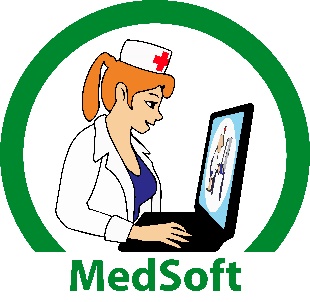 19-й Международный форумMedSoft-2023Москва. Экспоцентр. 5-7 апреля 2023ЗАЯВКА НА УЧАСТИЕ В ВЫСТАВКЕФОРМА0Полное наименование организацииHttpКонтактное лицо (ФИО, должность)Тел. контактного лица (желательно моб.)E-mail контактного лицаНомер стендаПлощадь (кв. м.)Членство в АРМИТ (да/нет)Руководитель организации (ФИО, должность, действует на основании)Тел. Руководителя (не для публикации)Юридический адресФактический адресТел. организацииE-mail организацииИНН/КПП Банковские реквизиты:Р/сч.  В банкеБИКК/сч.Организация плательщик (нужное подчеркнуть)Организация участник        Другая организацияПрограмма ЭДО (например: 1С, Диадок и т.п.) или НетИдентификатор в ЭДО (например: 2AE11284CDD-D935-4603-881F-92DDB27D6BA0)